§1653.  Limitation on use of fundAll revenue received by the State from the registration of motor vehicles and the licensing of operators thereof, from the tax imposed on internal combustion engine fuel, from fines, forfeitures and costs accruing to the State under Title 29‑A, section 2602, and from permits granted by the department to open highways must be segregated, allocated to and become part of the General Highway Fund created and existing by statute, and after payment and deduction from such fund of such sums as are necessary to meet all provisions of bond issues for state highway and bridge construction, the remainder of such fund must be apportioned and expended solely:  [PL 1995, c. 65, Pt. A, §62 (AMD); PL 1995, c. 65, Pt. A, §153 (AFF); PL 1995, c. 65, Pt. C, §15 (AFF).]1.  Registration and licensing.  For the cost of registering motor vehicles and licensing the operators thereof;2.  State police.  For maintenance of the State Police;3.  Administration of office.  For administration of the office and duties of the department;[PL 1971, c. 593, §22 (AMD).]4.  Administration of fuel tax.  For administration of the tax on internal combustion engine fuel;5.  Rebates.  For payment of rebates on said tax;6.  Highways and bridges.  For the improvement, construction and maintenance of highways and bridges;7.  Snow guards.  For snow guards or removal as provided by statute.Neither the General Highway Fund, nor any fund derived from direct taxation imposed for highway construction, bridge construction or the improvement and maintenance thereof, shall be diverted or expended, permanently, for any other purpose than set forth in this section, except that funds so segregated may be used for other appropriations but only those for which anticipated income has not been received and for which financial provision has been made by the Legislature and is forthcoming. The Treasurer of State is directed and authorized to reimburse the General Highway Fund by a deposit of the funds received from such aforesaid appropriations, the receipt of which has been anticipated, to the extent of the amounts temporarily diverted therefrom. Such deposits shall be made as soon as such revenues are collected.  [PL 1971, c. 593, §22 (AMD).]SECTION HISTORYPL 1971, c. 593, §22 (AMD). PL 1995, c. 65, §A62 (AMD). PL 1995, c. 65, §§A153,C15 (AFF). The State of Maine claims a copyright in its codified statutes. If you intend to republish this material, we require that you include the following disclaimer in your publication:All copyrights and other rights to statutory text are reserved by the State of Maine. The text included in this publication reflects changes made through the First Regular and First Special Session of the 131st Maine Legislature and is current through November 1. 2023
                    . The text is subject to change without notice. It is a version that has not been officially certified by the Secretary of State. Refer to the Maine Revised Statutes Annotated and supplements for certified text.
                The Office of the Revisor of Statutes also requests that you send us one copy of any statutory publication you may produce. Our goal is not to restrict publishing activity, but to keep track of who is publishing what, to identify any needless duplication and to preserve the State's copyright rights.PLEASE NOTE: The Revisor's Office cannot perform research for or provide legal advice or interpretation of Maine law to the public. If you need legal assistance, please contact a qualified attorney.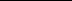 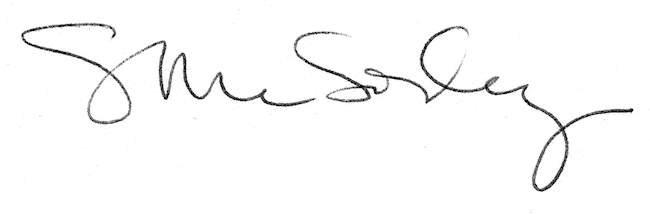 